Publicado en Madrid el 15/02/2024 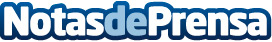 El dengue, la amenaza de salud pública mundial que ya se ha hecho realidad en Europa "La incidencia mundial por dengue ha aumentado peligrosamente en las dos últimas décadas, lo que plantea un desafío muy importante para la Salud Pública mundial", ha advertido el Dr. Raman Velayudhan, jefe de la Unidad de Salud Pública Veterinaria, Control de Vectores y Medio Ambiente en el Programa Global de Enfermedades Tropicales Desatendidas de la Organización Mundial de la Salud, en la inauguración esta mañana del Congreso Expocida Iberia 2024Datos de contacto:ANECPLAANECPLA91 382 15 29 Nota de prensa publicada en: https://www.notasdeprensa.es/el-dengue-la-amenaza-de-salud-publica-mundial Categorias: Nacional Medicina Investigación Científica Eventos Biología http://www.notasdeprensa.es